Информация для родителей
по сертификатам дополнительного образованияПамятка Сертификат дополнительного образования (далее – сертификат) – это Ваша возможность получить дополнительное образование за счет средств государства вне зависимости от того, где захочет обучаться Ваш ребенок. Государство гарантирует Вам, что заплатит за выбранные для Вашего ребенка кружки или секции, если их будет проводить  организация, зарегистрированная на портале персонифицированного дополнительного образования Волгоградской области (https://volgograd.pfdo.ru/).СертификатВЫДАЕТСЯ ОДИН РАЗ В ВОЗРАСТЕ С 5 ДО 18 ЛЕТ.В 18 лет автоматически перестает действовать.Используется по любой дополнительной общеобразовательной программе, включенной в реестр образовательных программ на портале ПФДО.Оплачивает получаемое дополнительное образование по дополнительным общеобразовательным программам, включенных в реестр сертифицированных образовательных программ на портале ПФДО.На портале ПФДО представлены программы: – значимые (бюджетные, не требует оплаты со стороны родителя/законного представителя);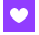  – иная деятельность (бюджетные, не требует оплаты со стороны родителя/законного представителя);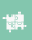  – предпрофессиональные (бюджетные, не требует оплаты со стороны родителя/законного представителя);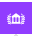  – сертифицированные (те, на которые государство будет выделять финансирование, согласно утвержденному бюджету Волгограда);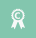  – платные (оплачивает сам родитель/законный представитель).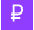 Записаться в кружки можно через личный кабинет ребенка на портале ПФДО (логин и пароль от личного кабинета указаны на самом сертификате). При подаче электронной заявки необходимо в течение 10 календарных дней прийти в учреждение с пакетом документов и подтвердить желание ребенка обучаться в учреждении. Если в течение этого времени не будет подтверждения – заявка будет отклонена. Это все отражается в личном кабинете ребенка.Также записаться в кружки можно лично. Для этого необходимо прийти в учреждение и заполнить все необходимые документы для зачисления ребенка.Необходимый пакет документов представлен на сайте https://ctc-volgograd.ru/ в разделе «Набор в кружки».У сертификата дополнительного образования два статуса:- статус учета (ребенок занесен в реестр системы ПФДО);- статус финансирования (ребенку государство выделяет средства на дополнительное образование).Ребенок может посещать одновременно:
Финансирование сертификата происходит ежегодно на календарный год, который не совпадает с учебным годом. Накопить средства между годами не получится, так как 31 декабря все обнулится, в январе придут новые средства.«Снять» или «обналичить» средства с сертификата -  невозможно.Если на сертификате закончились средства, а программа еще не освоена, родитель может доплатить из своих средств.Старший методист 
МОУ ДЮЦ Волгограда 
Е.И. СоколоваСтатус сертификата учетаСтатус сертификата учетаСтатус сертификата учетаСтатус сертификата учетаСтатус сертификата учетаВариант №1 1110Нет ограничений  (оплачивает родитель/законный представитель)Вариант№ 22100Нет ограничений  (оплачивает родитель/законный представитель)Вариант №30120Нет ограничений  (оплачивает родитель/законный представитель)Статус сертификата финансированияСтатус сертификата финансированияСтатус сертификата финансированияСтатус сертификата финансированияСтатус сертификата финансированияВариант №11022Нет ограничений  (оплачивает родитель/законный представитель)Вариант №22012Нет ограничений  (оплачивает родитель/законный представитель)